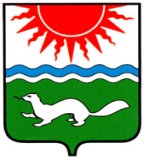 АДМИНИСТРАЦИЯ СОСЬВИНСКОГО ГОРОДСКОГО ОКРУГАПОСТАНОВЛЕНИЕот 06.08.2013   № 654р.п. СосьваО внесении изменений в постановление администрации Сосьвинского городского округа от 31.07.2013 № 627 «Об изменении типа существующего Муниципального казенного общеобразовательного учреждения средняя общеобразовательная школа № 1    п. Сосьва в целях создания Муниципального бюджетного общеобразовательного учреждения средняя общеобразовательная школа  № 1 п. Сосьва»В целях уточнения, руководствуясь статьями 30.1, 45 Устава Сосьвинского городского округа, администрация Сосьвинского городского округа ПОСТАНОВЛЯЕТ:Внести в постановление администрации Сосьвинского городского округа  от 31.07.2013 № 627 «Об изменении типа существующего Муниципального казенного общеобразовательного учреждения средняя общеобразовательная школа № 1 п. Сосьва в целях создания Муниципального бюджетного общеобразовательного учреждения средняя общеобразовательная школа  № 1           п. Сосьва» следующие изменения:пункт 1. в конце предложения после слов «п. Сосьва» дополнить словами  «с 1 ноября  2013 года».2. Настоящее постановление опубликовать в приложении к газете «Новая плюс Серов ТВ» - «Муниципальный  вестник».3. Контроль за исполнением настоящего постановления возложить на заместителя главы администрации Сосьвинского городского округа по социальным вопросам  Д.А. Каданцева. Глава администрацииСосьвинского городского округа                                                                     А.В. Козяев